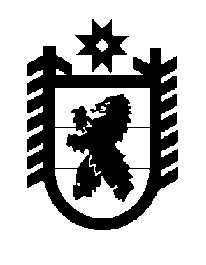 Российская Федерация Республика Карелия    ПРАВИТЕЛЬСТВО РЕСПУБЛИКИ КАРЕЛИЯРАСПОРЯЖЕНИЕот  28 июня 2019 года № 451р-Пг. Петрозаводск Внести в структуру Министерства финансов Республики Карелия, утвержденную распоряжением Правительства Республики Карелия                 от  23 октября 2017 года № 567р-П (Собрание законодательства Республики Карелия,  2017, № 10, ст. 2037), с изменениями, внесенными распоряжениями Правительства Республики Карелия от 17 декабря                2018 года № 805р-П, от 13 февраля 2019 года № 121р-П, изменение, исключив строку «Главный эксперт».
           Глава Республики Карелия                                                              А.О. Парфенчиков